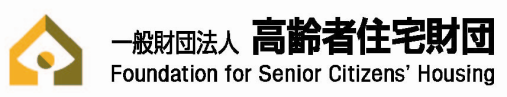 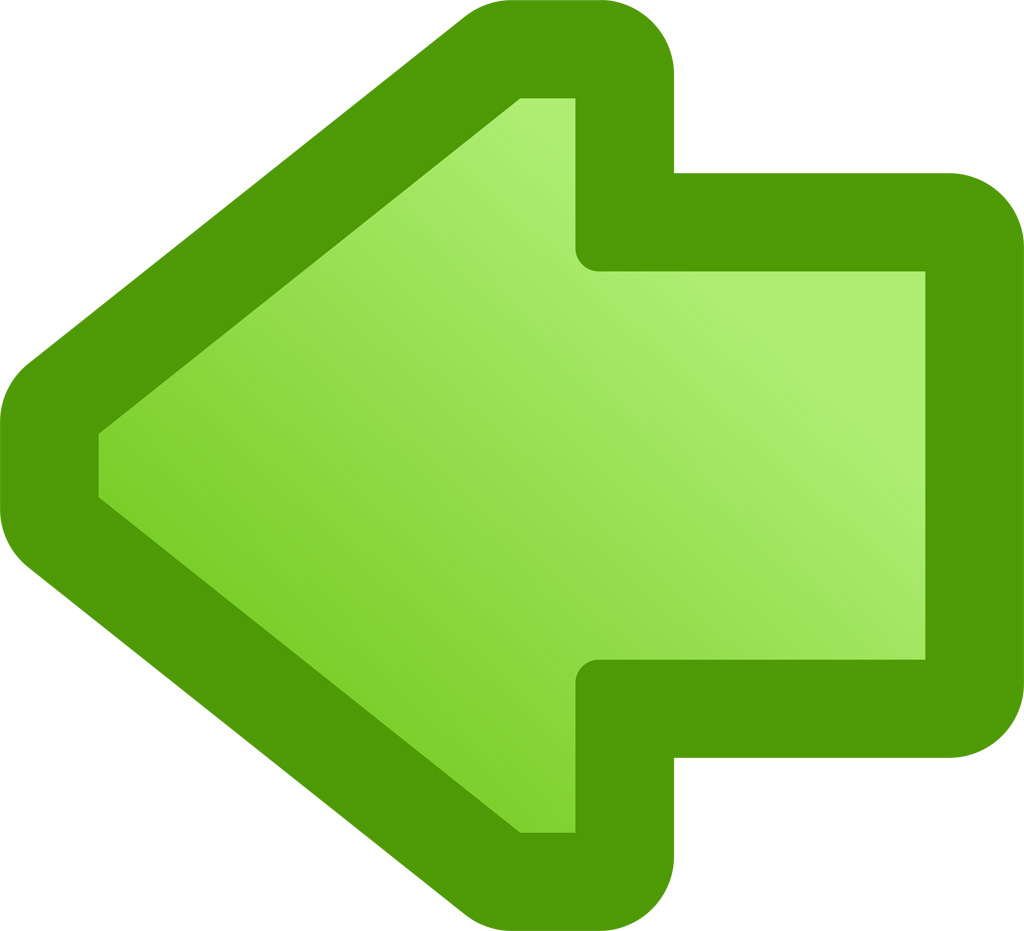 新しくなった、財団ニュースのご意見、ご感想をお聞かせください。1)非常に良くなった　　2)良くなった　　3)普通　　4)あまり良くないその他ご意見（　　　　　　　　　　　　　　　　　　　　　　　　　　　　　　　　）　1)読みやすい　　2)普通　　3)読みにくい　　4)別のフォントが良い　　その他ご意見（　　　　　　　　　　　　　　　　　　　　　　　　　　　　　　　　）　1)多い　　2)ちょうど良い　　3)少ない　　4)ページ数に特にこだわりはない　　その他ご意見（　　　　　　　　　　　　　　　　　　　　　　　　　　　　　　　　）　1)参考になった <⇒※下記②へ>　　2)普通　　3)特に参考にならなかった　　その他ご意見（　　　　　　　　　　　　　　　　　　　　　　　　　　　　　　　　）　1)H27高齢者住宅担当者研修会　2)松岡洋子氏　3)小玉徹氏　4)財団事業紹介　　その他ご意見（　　　　　　　　　　　　　　　　　　　　　　　　　　　　　　　　）その他、皆様のご意見をお聞かせください。　機関誌、情報誌等の名称　（　　　　　　　　　　　　　　　　　　　　　　　　　　　　　　　　　　　　　　　　　　　　）　ご意見（　　　　　　　　　　　　　　　　　　　　　　　　　　　　　　　　　　　　　　　　　　　　）ご意見（　　　　　　　　　　　　　　　　　　　　　　　　　　　　　　　　　　　　　　　　　　　　）1)掲載したい　2)興味がある　3）興味はない　4)条件によっては検討してみたい(ex.掲載料、期間等)広告掲載に関して、具体的な質問、問合せがある方は、下記にご記入願います。（　　　　　　　　　　　　　　　　　　　　　　　　　　　　　　連絡先：　　　　　　　　　　  ）差支えがなければ、下記もご記入下さい。（*未記入でも結構です）以上、ご協力、誠にありがとうございました。ご意見、ご感想を参考にさせて頂きます。今後とも、何卒、宜しくお願い申し上げます。※ご回答は下記へ、FAX、Email添付、又は郵送等でお送り下さい。■FAX：03-3206-5256　／　■Email：zn-a@koujuuzai.or.jp 　■郵送先：〒104-0032東京都中央区八丁堀2-20-9京橋第八長岡ビル4階　（財団HPトップ画面（URL：http://www.koujuuzai.or.jp/）、「新着情報・お知らせ」からも、アンケート用紙(PDF版又はWORD版ファイル)がダウンロード出来ます。）　　　　　（一財）高齢者住宅財団　調査研究部（担当：荒木）所属（組織名等）：所属（組織名等）：職種：　　　　　　　　氏名：種別：賛助会員 ・ 一般性別：女性・男性年齢：20代・30代・40代・50代・60代以上年齢：20代・30代・40代・50代・60代以上